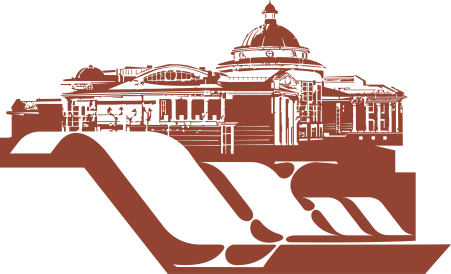 Департамент культуры Ханты-Мансийского автономного округа – Югрыбюджетное учреждение Ханты-Мансийского автономного округа – Югры«ГОСУДАРСТВЕННЫЙ ХУДОЖЕСТВЕННЫЙ МУЗЕЙ»___________________________________________________________________________________________________628011, Тюменская область, Ханты-Мансийский автономный округ – Югра, г. Ханты-Мансийск, ул. Мира, 2, ИНН 8601043941, ОГРН 1118601000891Тел. (3467) 33-08-32, тел./факс: 32-13-26. E-mail: ghm-hmao@mail.ruКультурный мост – передвижные выставки работ Г.С. Райшева в Ханты-Мансийском автономном округе – Югре2013 год«Г.С. Райшев. Графика. Избранное» в МБУ «Музейно-выставочный центр», г. Когалым«Г.С. Райшев. Графика. Избранное» в МУК «Лянторский хантыйский этнографический музей», г. Лянтор«Г.С. Райшев. Графика. Избранное» в МАУК «Краеведческий экомузей», г. Пыть-Ях2014 год«Г.С. Райшев. Графика. Избранное» в ЛГ МБУ «Музейно-выставочный центр», г. Лангепас«Г.С. Райшев. Графика. Избранное» в МАУ «Региональный историко-культурный и экологический центр», г. Мегион«Г.С. Райшев. Графика. Избранное» в МАОУ ДОД г. Нижневартовска «Детская школа искусств №2», г. Нижневартовск«Г.С. Райшев. Графика. Избранное» в МАУК МО город Нягань «Музейно-культурный центр», г. Нягань«Г.С. Райшев. Графика. Избранное» в МБУ «Музей истории города Урай», г. Урай«Г.С. Райшев. Графика. Избранное» в МБУК «Музейно–выставочный центр», п. Октябрьское«Г.С. Райшев. Графика. Избранное» в МБУ «Музей истории и этнографии», г. Югорск«Геннадий Райшев. Графика» в рамках торжественной церемонии закрытия турнира претендентов на звание чемпиона мира по шахматам 2014 г. Ханты-Мансийск2015 год«Зимние забавы» в МБУК «Сургутский художественный музей», г. Сургут«Г.С. Райшев. Графика. Иллюстрируя классику», г. Урай«Геннадий Райшев-иллюстратор» в МБУК «Сургутский художественный музей», г. Сургут2016 год«Графика. Избранное» на Молодёжном форуме «УТРО-2016», территория аэропорта г. Нефтеюганска2017 год«Геннадий Райшев. Графика. Избранное» в НР МБУ ДО «Детская школа искусств имени Г.С. Райшева», с.п. Салым«Геннадий Райшев. Графика. Избранное» в БУ «Этнографический музей под открытым небом «Торум Маа», г. Ханты-Мансийск2018 год«Геннадий Райшев. Графика. Избранное» в МУК «Кондинская межпоселенческая централизованная библиотечная система», Кондинский район г.п. Междуреченский, г.п. Кондинское, г.п. Мортка, г.п. Куминский, с.п. Леуши, с.п. Половинка«Геннадий Райшев. Книжная графика. По мотивам русской классики» в НР МБУ ДО «Детская школа искусств имени Г.С. Райшева», с.п. Салым«Геннадий Райшев. Легенда о Тонье» в МБУК «Угутский краеведческий музей им. П.С. Бахлыкова», Сургутский район, с. Угут2019 год«Геннадий Райшев. Легенда о Тонье» в МАУ «Культура» Музей истории города Урай, г. Урай«Геннадий Райшев. Легенда о Тонье» в  НГ МАУК «Историко-художественный музейный комплекс», г. Нефтеюганск  «Геннадий Райшев. Книжная графика. По мотивам русской классики» в БУ «Государственная библиотека Югры», г. Ханты-Мансийск«Геннадий Райшев. Легенда о Тонье» в  МУК «Кондинская межпоселенческая централизованная библиотечная система», пгт. Междуреченский«Геннадий Райшев.  Легенда о Тонье» в БУ «Государственная библиотека Югры», г. Ханты-Мансийск«Геннадий Райшев. Книжная графика. По мотивам русской классики» в МБУ «Музей истории и этнографии», г. Югорск«Геннадий Райшев. Книжная графика. По мотивам русской классики» в МБУ «Музей истории и этнографии», г. Югорск«Геннадий Райшев. Графика. Избранное» в МУК «Районный Дворец культуры и искусств «Конда», Кондинский район, г.п. Междуреченский2020 год«Геннадий Райшев. Книжная графика. По мотивам русской классики» в МБУ «Музей истории и этнографии», г. ЮгорскОнлайн-выставка «Героический эпос манси» на сайте МБУК «Сургутский художественный музей» (http://www.shm-surgut.ru)«Геннадий Райшев. Легенда о Тонье» в ЛГ МАУ «Центр культуры «Нефтяник», г. Лангепас«Геннадий Райшев. Графика. Избранное» в МАУ «Краеведческий музей»,  г. Покачи«Геннадий Райшев. Графика. Избранное» в здании ООО «Газпромнефть – Хантос», г. Ханты-Мансийск«Геннадий Райшев: героический эпос манси «Песни святых покровителей» в ЛГ МАУ «Центр культуры «Нефтяник», г. Лангепас2021 год«Геннадий Райшев. Легенда о Тонье» в региональной общественной организации ветеранов органов внутренних дел по Ханты-Мансийскому автономному округу-Югре, г. Ханты-Мансийск«Г.С. Райшев. Графика. Избранное» в АО «Северречфлот», г. Ханты-Мансийск«Геннадий Райшев: героический эпос манси «Песни святых покровителей» в НГ МАУК «Историко-художественный музейный комплекс», г. Нефтеюганск2022 год«Геннадий Райшев. Легенда о Тонье» в Управлении Федеральной налоговой службы по Ханты-Мансийскому автономному округу – Югре, г. Ханты-Мансийск «Геннадий Райшев: героический эпос манси «Песни святых покровителей» в  бюджетном учреждении Ханты-Мансийского автономного округа – Югры «Государственная библиотека Югры», г. Ханты-Мансийск «Геннадий Райшев. Легенда о Тонье» в муниципальном автономном учреждении «Краеведческий музей», г. Покачи	«Г.С. Райшев. Графика. Избранное» в Региональной общественной организации ветеранов органов внутренних дел по ХМАО-Югре, г. Ханты-МансийскВсего организована 41 передвижная выставка в Ханты-Мансийском автономном округе – Югре.